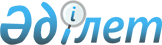 О внесении изменений в решение Сарысуского районного маслихата от 20 декабря 2017 года № 25-3 "О районном бюджете на 2018-2020 годы"Решение Сарысуского районного маслихата Жамбылской области от 4 сентября 2018 года № 37-2. Зарегистрировано Департаментом юстиции Жамбылской области 11 сентября 2018 года № 3944
      Примечание РЦПИ.

      В тексте документа сохранена пунктуация и орфография оригинала.
      В соответствии со статьей 109 Бюджетного кодекса Республики Казахстан от 4 декабря 2008 года, статьей 6 Закона Республики Казахстан от 23 января 2001 года "О местном государственном управлении и самоуправлении в Республике Казахстан" и на основании решения Жамбылского областного маслихата от 25 августа 2018 года №26-2 "О внесении изменений в решение Жамбылского областного маслихата от 11 декабря 2017 года №18-3 "Об областном бюджете на 2018-2020 годы" (зарегистрировано в Реестре государственной регистрации нормативных правовых актов №3933) районный маслихат РЕШИЛ: 
      1. Внести в решение Сарысуского районного маслихата от 20 декабря 2017 года № 25-3 "О районном бюджете на 2018-2020 годы" (зарегистрировано в Реестре государственной регистрации нормативных правовых актов за №3647 опубликовано 29 декабря 2017 года в районной газете "Сарысу"), следующие изменения:
      в пункте 1
      в подпункте 1) 
      цифры "9 206 588" заменить цифрами "9 266 984";
      цифры "8 237 326" заменить цифрами "8 297 722";
      в подпункте 2) 
      цифры "9 234 042" заменить цифрами "9 294 408";
      Приложения 1 и 5 к указанному решению изложить в новой редакции согласно приложениям 1 и 2 к настоящему решению.
      2. Контроль за исполнением настоящего решения возложить на постоянную комиссию по экономике, финансов, бюджету, агропромышленного комплекса, охраны окружающей среды и природопользования, развитие местного самоуправления районного маслихата.
      3. Настоящее решение вступает в силу со дня государственной регистрации в органах юстиции и вводится в действие с 1 января 2018 года. Районный бюджет на 2018 год Перечень выделенных денежных средств из районного бюджета по программе сельских округов на 2018 - 2020 годы 
       тысяч тенге


      Продолжение таблицы 


       тысяч тенге


      Продолжение таблицы 


       тысяч тенге


					© 2012. РГП на ПХВ «Институт законодательства и правовой информации Республики Казахстан» Министерства юстиции Республики Казахстан
				
      Председатель сессии

Исполняющий 

      районного маслихата

обязанности секретаря 

      Б. Ильясов

районного маслихата 

      .

Б. Дондаулы 
Приложение 1 к решению
маслихата Сарысуского района
№ 37-2 от 4 сентября 2018 года
Категория
Категория
Категория
Категория
Cумма (тысяч тенге)
Класс
Класс
Класс
Cумма (тысяч тенге)
Подкласс
Подкласс
Cумма (тысяч тенге)
1
2
3
4
5
І. ДОХОДЫ
9266984
1
Налоговые поступления
940234
01
Подоходный налог
284926
2
Индивидуальный подоходный налог
284926
03
Социальный налог
248800
1
Социальный налог
248800
04
Hалоги на собственность
352205
1
Hалоги на имущество
314600
3
Земельный налог
6634
4
Hалог на транспортные средства
29121
5
Единый земельный налог
1850
05
Внутренние налоги на товары, работы и услуги
46874
2
Акцизы
30000
3
Поступления за использование природных и других ресурсов
7807
4
Сборы за ведение предпринимательской и профессиональной деятельности
8967
5
Налог на игорный бизнес
100
07
Прочие налоги
485
1
Прочие налоги
485
08
Обязательные платежи, взимаемые за совершение юридически значимых действий и (или) выдачу документов уполномоченными на то государственными органами или должностными лицами
6944
1
Государственная пошлина
6944
2
Неналоговые поступления
10808
01
Доходы от государственной собственности
1586
1
Поступления части чистого дохода государственных предприятий
48
4
Доходы на доли участия в юридических лицах, находящиеся в государственной собственности
97
5
Доходы от аренды имущества, находящегося в государственной собственности
1441
04
Штрафы, пени, санкции, взыскания, налагаемые государственными учреждениями, финансируемыми из государственного бюджета, а также содержащимися и финансируемыми из бюджета (сметы расходов) Национального Банка Республики Казахстан
1200
1
Штрафы, пени, санкции, взыскания, налагаемые государственными учреждениями, финансируемыми из государственного бюджета, а также содержащимися и финансируемыми из бюджета (сметы расходов) Национального Банка Республики Казахстан
1200
06
Прочие неналоговые поступления
8022
1
Прочие неналоговые поступления
8022
3
Поступления от продажи основного капитала
18220
01
Продажа государственного имущества, закрепленного за государственными учреждениями
4127
1
Продажа государственного имущества, закрепленного за
государственными учреждениями
4127
03
Продажа земли и нематериальных активов
14093
1
Продажа земли
13312
2
Продажа нематериальных активов
781
4
Поступления трансфертов
8297722
02
Трансферты из вышестоящих органов государственного управления
8297722
2
Трансферты из областного бюджета
8297722
Функциональная группа
Функциональная группа
Функциональная группа
Функциональная группа
Сумма (тысяч тенге)
Администратор бюджетных программ
Администратор бюджетных программ
Администратор бюджетных программ
Сумма (тысяч тенге)
Программа
Программа
1
2
3
4
5
ІІ. РАСХОДЫ
9294408
01
Государственные услуги общего характера
412335
112
Аппарат маслихата района (города областного значения)
29628
001
Услуги по обеспечению деятельности маслихата района (города областного значения)
19928
003
Капитальные расходы государственного органа
9700
122
Аппарат акима района (города областного значения)
129120
001
Услуги по обеспечению деятельности акима района (города областного значения)
105746
003
Капитальные расходы государственного органа
18165
113
Целевые текущие трансферты из местных бюджетов
5209
123
Аппарат акима района в городе, города районного значения, поселка, села, сельского округа
108292
001
Услуги по обеспечению деятельности акима района в городе, города районного значения, поселка, села, сельского округа
84205
022
Капитальные расходы государственного органа
24087
452
Отдел финансов района (города областного значения)
26913
001
Услуги по реализации государственной политики в области исполнения бюджета и управления коммунальной собственностью района (города областного значения)
17620
003
Проведение оценки имущества в целях налогообложения
153
010
Приватизация, управление коммунальным имуществом, постприватизационная деятельность и регулирование споров, связанных с этим
1500
018
Капитальные расходы государственного органа
6590
113
Целевые текущие трансферты из местных бюджетов
1050
453
Отдел экономики и бюджетного планирования района (города областного значения)
16793
001
Услуги по реализации государственной политики в области формирования и развития экономической политики, системы государственного планирования
15828
004
Капитальные расходы государственного органа
965
458
Отдел жилищно-коммунального хозяйства, пассажирского транспорта и автомобильных дорог района (города областного значения)
89172
001
Услуги по реализации государственной политики на местном уровне в области жилищно-коммунального хозяйства, пассажирского транспорта и автомобильных дорог
17129
013
Капитальные расходы государственного органа
6430
067
Капитальные расходы подведомственных государственных учреждений и организаций
27610
113
Целевые текущие трансферты из местных бюджетов
38003
494
Отдел предпринимательства и промышленности района (города областного значения)
12417
001
Услуги по реализации государственной политики на местном уровне в области развития предпринимательства и промышленности
11392
003
Капитальные расходы государственного органа
250
032
Капитальные расходы подведомственных государственных учреждений и организаций
775
02
Оборона
47337
122
Аппарат акима района (города областного значения)
14940
005
Мероприятия в рамках исполнения всеобщей воинской обязанности
14940
122
Аппарат акима района (города областного значения)
32397
006
Предупреждение и ликвидация чрезвычайных ситуаций масштаба района (города областного значения)
30837
007
Мероприятия по профилактике и тушению степных пожаров районного (городского) масштаба, а также пожаров в населенных пунктах, в которых не созданы органы государственной противопожарной службы
1560
03
Общественный порядок, безопасность, правовая, судебная, уголовно-исполнительная деятельность
6171
451
Отдел занятости и социальных программ района (города областного значения)
2054
039
Организация и осуществление социальной адаптации и реабилитации лиц, отбывших уголовные наказания
2054
458
Отдел жилищно-коммунального хозяйства, пассажирского транспорта и автомобильных дорог района (города областного значения)
4117
021
Обеспечение безопасности дорожного движения в населенных пунктах
4117
04
Образование
5119873
464
Отдел образования района (города областного значения)
271302
009
Обеспечение деятельности организаций дошкольного воспитания и обучения
271302
123
Аппарат акима района в городе, города районного значения, поселка, села, сельского округа
2566
005
Организация бесплатного подвоза учащихся до школы и обратно в сельской местности
2566
464
Отдел образования района (города областного значения)
3858209
003
Общеобразовательное обучение
3424281
006
Дополнительное образование для детей
433928
465
Отдел физической культуры и спорта района (города областного значения)
236268
017
Дополнительное образование для детей и юношества по спорту
236268
466
Отдел архитектуры, градостроительства и строительства района (города областного значения)
27516
021
Строительство и реконструкция объектов начального, основного среднего и общего среднего образования
27516
464
Отдел образования района (города областного значения)
724012
001
Услуги по реализации государственной политики на местном уровне в области образования
14446
005
Приобретение и доставка учебников, учебно-методических комплексов для государственных учреждений образования района (города областного значения)
81884
007
Проведение школьных олимпиад, внешкольных мероприятий и конкурсов районного (городского) масштаба
2000
015
Ежемесячные выплаты денежных средств опекунам (попечителям) на содержание ребенка-сироты (детей-сирот), и ребенка (детей), оставшегося без попечения родителей
16025
029
Обследование психического здоровья детей и подростков и оказание психолого-медико-педагогической консультативной помощи населению
16887
067
Капитальные расходы подведомственных государственных учреждений и организаций
193850
113
Целевые текущие трансферты из местных бюджетов
398920
06
Социальная помощь и социальное обеспечение
688733
451
Отдел занятости и социальных программ района (города областного значения)
232706
005
Государственная адресная социальная помощь
232706
464
Отдел образования района (города областного значения)
990
030
Содержание ребенка (детей), переданного патронатным воспитателям
990
451
Отдел занятости и социальных программ района (города областного значения)
396949
002
Программа занятости
229283
004
Оказание социальной помощи на приобретение топлива специалистам здравоохранения, образования, социального обеспечения, культуры, спорта и ветеринарии в сельской местности в соответствии с законодательством Республики Казахстан
10197
006
Оказание жилищной помощи
15270
007
Социальная помощь отдельным категориям нуждающихся граждан по решениям местных представительных органов
13762
010
Материальное обеспечение детей-инвалидов, воспитывающихся и обучающихся на дому
5827
014
Оказание социальной помощи нуждающимся гражданам на дому
35145
017
Обеспечение нуждающихся инвалидов обязательными гигиеническими средствами и предоставление услуг специалистами жестового языка, индивидуальными помощниками в соответствии с индивидуальной программой реабилитации инвалида
40626
023
Обеспечение деятельности центров занятости населения
46839
464
Отдел образования района (города областного значения)
3520
008
Социальная поддержка обучающихся и воспитанников организаций образования очной формы обучения в виде льготного проезда на общественном транспорте (кроме такси) по решению местных представительных органов
3520
451
Отдел занятости и социальных программ района (города областного значения)
54568
001
Услуги по реализации государственной политики на местном уровне в области обеспечения занятости и реализации социальных программ для населения
28450
011
Оплата услуг по зачислению, выплате и доставке пособий и других социальных выплат
1916
050
Реализация Плана мероприятий по обеспечению прав и улучшению качества жизни инвалидов в Республике Казахстан на 2012 – 2018 годы
16870
067
Капитальные расходы подведомственных государственных учреждений и организаций
3185
113
Целевые текущие трансферты из местных бюджетов
4147
07
Жилищно-коммунальное хозяйство
1562488
458
Отдел жилищно-коммунального хозяйства, пассажирского транспорта и автомобильных дорог района (города областного значения)
3500
031
Изготовление технических паспортов на объекты кондоминиумов
3500
466
Отдел архитектуры, градостроительства и строительства района (города областного значения)
296986
003
Проектирование и (или) строительство, реконструкция жилья коммунального жилищного фонда
295346
004
Проектирование, развитие и (или) обустройство инженерно-коммуникационной инфраструктуры
1640
479
Отдел жилищной инспекции района (города областного значения)
9709
001
Услуги по реализации государственной политики на местном уровне в области жилищного фонда
9159
005
Капитальные расходы государственного органа
550
458
Отдел жилищно-коммунального хозяйства, пассажирского транспорта и автомобильных дорог района (города областного значения)
473689
011
Обеспечение бесперебойного теплоснабжения малых городов
446720
012
Функционирование системы водоснабжения и водоотведения
26969
466
Отдел архитектуры, градостроительства и строительства района (города областного значения)
746668
005
Развитие коммунального хозяйства
700
006
Развитие системы водоснабжения и водоотведения
505617
058
Развитие системы водоснабжения и водоотведения в сельских населенных пунктах
240351
123
Аппарат акима района в городе, города районного значения, поселка, села, сельского округа
31936
008
Освещение улиц населенных пунктов
7722
011
Благоустройство и озеленение населенных пунктов
24214
08
Культура, спорт, туризм и информационное пространство
473841
455
Отдел культуры и развития языков района (города областного значения)
205578
003
Поддержка культурно-досуговой работы
205578
465
Отдел физической культуры и спорта района (города областного значения)
27236
001
Услуги по реализации государственной политики на местном уровне в сфере физической культуры и спорта
9265
006
Проведение спортивных соревнований на районном (города областного значения) уровне
7000
007
Подготовка и участие членов сборных команд района (города областного значения) по различным видам спорта на областных спортивных соревнованиях
9000
032
Капитальные расходы подведомственных государственных учреждений и организаций
1971
466
Отдел архитектуры, градостроительства и строительства района (города областного значения)
10800
008
Развитие объектов спорта
10800
455
Отдел культуры и развития языков района (города областного значения)
114636
006
Функционирование районных (городских) библиотек
114136
007
Развитие государственного языка и других языков народа Казахстана
500
456
Отдел внутренней политики района (города областного значения)
27394
002
Услуги по проведению государственной информационной политики
27394
455
Отдел культуры и развития языков района (города областного значения)
37486
001
Услуги по реализации государственной политики на местном уровне в области развития языков и культуры
20115
010
Капитальные расходы государственного органа
462
032
Капитальные расходы подведомственных государственных учреждений и организаций
16909
456
Отдел внутренней политики района (города областного значения)
50711
001
Услуги по реализации государственной политики на местном уровне в области информации, укрепления государственности и формирования социального оптимизма граждан
21921
003
Реализация мероприятий в сфере молодежной политики
26470
006
Капитальные расходы государственного органа
970
032
Капитальные расходы подведомственных государственных учреждений и организаций
1350
09
Топливно-энергетический комплекс и недропользование
1050
466
Отдел архитектуры, градостроительства и строительства района (города областного значения)
1050
036
Развитие газотранспортной системы
1050
10
Сельское, водное, лесное, рыбное хозяйство, особо охраняемые природные территории, охрана окружающей среды и животного мира, земельные отношения
202892
462
Отдел сельского хозяйства района (города областного значения)
18790
001
Услуги по реализации государственной политики на местном уровне в сфере сельского хозяйства
15940
006
Капитальные расходы государственного органа
2850
473
Отдел ветеринарии района (города областного значения)
132158
001
Услуги по реализации государственной политики на местном уровне в сфере ветеринарии
12964
003
Капитальные расходы государственного органа
3400
005
Обеспечение функционирования скотомогильников (биотермических ям)
3478
006
Организация санитарного убоя больных животных
7700
007
Организация отлова и уничтожения бродячих собак и кошек
1500
008
Возмещение владельцам стоимости изымаемых и уничтожаемых больных животных, продуктов и сырья животного происхождения
3893
009
Проведение ветеринарных мероприятий по энзоотическим болезням животных
1979
011
Проведение противоэпизоотических мероприятий
96614
113
Целевые текущие трансферты из местных бюджетов
630
463
Отдел земельных отношений района (города областного значения)
37238
001
Услуги по реализации государственной политики в области регулирования земельных отношений на территории района (города областного значения)
11393
006
Землеустройство, проводимое при установлении границ районов, городов областного значения, районного значения, сельских округов, поселков, сел
20703
007
Капитальные расходы государственного органа
3920
113
Целевые текущие трансферты из местных бюджетов
1222
462
Отдел сельского хозяйства района (города областного значения)
14706
099
Реализация мер по оказанию социальной поддержки специалистов
14706
11
Промышленность, архитектурная, градостроительная и строительная деятельность
31457
466
Отдел архитектуры, градостроительства и строительства района (города областного значения)
31457
001
Услуги по реализации государственной политики в области строительства, улучшения архитектурного облика городов, районов и населенных пунктов области и обеспечению рационального и эффективного градостроительного освоения территории района (города областного значения)
23338
013
Разработка схем градостроительного развития территории района, генеральных планов городов районного (областного) значения, поселков и иных сельских населенных пунктов
2504
015
Капитальные расходы государственного органа
5615
12
Транспорт и коммуникации
82833
123
Аппарат акима района в городе, города районного значения, поселка, села, сельского округа
43090
045
Капитальный и средний ремонт автомобильных дорог улиц населенных пунктов
43090
458
Отдел жилищно-коммунального хозяйства, пассажирского транспорта и автомобильных дорог района (города областного значения)
23545
022
Развитие транспортной инфраструктуры
2380
023
Обеспечение функционирования автомобильных дорог
21165
458
Отдел жилищно-коммунального хозяйства, пассажирского транспорта и автомобильных дорог района (города областного значения)
16198
037
Субсидирование пассажирских перевозок по социально значимым городским (сельским), пригородным и внутрирайонным сообщениям
16198
13
Прочие
43973
458
Отдел жилищно-коммунального хозяйства, пассажирского транспорта и автомобильных дорог района (города областного значения)
12537
055
Развитие индустриальной инфраструктуры в рамках Единой программы поддержки и развития бизнеса "Дорожная карта бизнеса 2020"
12537
494
Отдел предпринимательства и промышленности района (города областного значения)
6898
006
Поддержка предпринимательской деятельности
6898
123
Аппарат акима района в городе, города районного значения, поселка, села, сельского округа
6553
040
Реализация мер по содействию экономическому развитию регионов в рамках Программы развития регионов до 2020 года
6553
452
Отдел финансов района (города областного значения)
17985
012
Резерв местного исполнительного органа района (города областного значения)
17985
14
Обслуживание долга
0
452
Отдел финансов района (города областного значения)
0
013
Обслуживание долга местных исполнительных органов по выплате вознаграждений и иных платежей по займам из областного бюджета
0
15
Трансферты
621425
452
Отдел финансов района (города областного значения)
621425
006
Возврат неиспользованных (недоиспользованных) целевых трансфертов
2687
024
Целевые текущие трансферты из нижестоящего бюджета на компенсацию потерь вышестоящего бюджета в связи с изменением законодательства
205052
038
Субвенции
410780
051
Трансферты органам местного самоуправления
2906
ІІІ. ЧИСТОЕ БЮДЖЕТНОЕ КРЕДИТОВАНИЕ
64070
Бюджетные кредиты
142038
10
Сельское, водное, лесное, рыбное хозяйство, особо охраняемые природные территории, охрана окружающей среды и животного мира, земельные отношения
142038
462
Отдел сельского хозяйства района (города областного значения)
142038
008
Бюджетные кредиты для реализации мер социальной поддержки специалистов
142038
5
Погашение бюджетных кредитов
77968
1
Погашение бюджетных кредитов, выданных из государственного бюджета
77968
13
Погашение бюджетных кредитов, выданных из местного бюджета физическим лицам
77968
ІV. САЛЬДО ПО ОПЕРАЦИЯМ С ФИНАНСОВЫМИ АКТИВАМИ
0
Приобретение финансовых активов
0
Поступления от продаж финансовых активов государства
0
V.ДЕФИЦИТ (ПРОФИЦИТ) БЮДЖЕТА
-91494
VІ. ФИНАНСИРОВАНИЕ ДЕФИЦИТА (ИСПОЛЬЗОВАНИЕ ПРОФИЦИТА) БЮДЖЕТА
91494
7
Поступления займов
142038
2
Внешние государственные займы
142038
03
Займы, получаемые местным исполнительным органом района (города областного значения)
142038
16
Погашение займов
77968
452
Отдел финансов района (города областного значения)
77968
008
Погашение долга местного исполнительного органа перед вышестоящим бюджетом
77968
8
Используемые остатки бюджетных средств
27424
2
Остатки бюджетных средств на конец отчетного периода
27424
01
Остатки бюджетных средств на конец отчетного периода
27424Приложение 2 к решению
маслихата Сарысуского района
№ 37-2 от 4 сентября 2018 года
Аппарат акима района в городе, города районного значения, поселка, села, сельского округа
Наименование программ
Наименование программ
Наименование программ
Наименование программ
Наименование программ
Наименование программ
Наименование программ
Наименование программ
Наименование программ
Аппарат акима района в городе, города районного значения, поселка, села, сельского округа
001 "Услуги по обеспечению деятельности акима района в городе, города районного значения, поселка, села, сельского округа
001 "Услуги по обеспечению деятельности акима района в городе, города районного значения, поселка, села, сельского округа
001 "Услуги по обеспечению деятельности акима района в городе, города районного значения, поселка, села, сельского округа
022 "Капитальные расходы государственных органов"
022 "Капитальные расходы государственных органов"
022 "Капитальные расходы государственных органов"
008 "Освещение улиц населенных пунктов"
008 "Освещение улиц населенных пунктов"
008 "Освещение улиц населенных пунктов"
Аппарат акима района в городе, города районного значения, поселка, села, сельского округа
2018 год
2019 год
2020 год
2018 год
2019 год
2020 год
2018 год
2019 год
2020 год
Коммунальное государственное учреждение "Аппарат акима Жанарыкского сельского округа Сарысуского района"
18623
16860
16825
5285
3290
3236
1728
1728
1728
Коммунальное государственное учреждение "Аппарат акима Жанаталапского сельского округа Сарысуского района"
16940
12119
12084
4305
3834
3807
3090
3090
3090
Коммунальное государственное учреждение "Аппарат акима Камкалинского сельского округа Сарысуского района"
15680
13589
13554
5277
4547
4493
1000
1000
1000
Коммунальное государственное учреждение "Аппарат акима Туркестанского сельского округа Сарысуского района"
16785
13355
13320
4992
3850
3796
1500
1500
1500
Коммунальное государственное учреждение "аппарат акима Досболского сельского округа Сарысуского района"
16177
12810
12775
4228
3320
3376
404
404
404
Всего:
84205
68733
68558
24087
18841
18708
7722
7722
7722
Аппарат акима района в городе, города районного значения, поселка, села, сельского округа
Наименование программ
Наименование программ
Наименование программ
Наименование программ
Наименование программ
Наименование программ
Наименование программ
Наименование программ
Наименование программ
Аппарат акима района в городе, города районного значения, поселка, села, сельского округа
005 "Организация бесплатного подвоза учащихся до школы и обратно в сельской местности"
005 "Организация бесплатного подвоза учащихся до школы и обратно в сельской местности"
005 "Организация бесплатного подвоза учащихся до школы и обратно в сельской местности"
045 "Капитальный и средний ремонт автомобильных дорог улиц населенных пунктов"
045 "Капитальный и средний ремонт автомобильных дорог улиц населенных пунктов"
045 "Капитальный и средний ремонт автомобильных дорог улиц населенных пунктов"
009 " Обеспечение санитарии населенных пунктов "
009 " Обеспечение санитарии населенных пунктов "
009 " Обеспечение санитарии населенных пунктов "
Аппарат акима района в городе, города районного значения, поселка, села, сельского округа
2018 год
2019 год
2020 год
2018 год
2019 год
2020 год
2018 год
2019 год
2020 год
Коммунальное государственное учреждение "Аппарат акима Жанарыкского сельского округа Сарысуского района"
-
-
-
16151
-
-
-
-
-
Коммунальное государственное учреждение "Аппарат акима Жанаталапского сельского округа Сарысуского района"
-
-
-
15273
-
-
-
-
-
Коммунальное государственное учреждение "Аппарат акима Камкалинского сельского округа Сарысуского района"
-
-
-
-
-
-
-
-
-
Коммунальное государственное учреждение "Аппарат акима Туркестанского сельского округа Сарысуского района"
727
727
727
11666
-
-
-
-
-
Коммунальное государственное учреждение "Аппарат акима Досболского сельского округа Сарысуского района"
1839
1839
1839
-
-
25893
-
-
-
Всего:
2566
2566
2566
43090
-
25893
-
-
-
Аппарат акима района в городе, города районного значения, поселка, села, сельского округа
Наименование программ
Наименование программ
Наименование программ
Наименование программ
Наименование программ
Наименование программ
Наименование программ
Наименование программ
Наименование программ
Аппарат акима района в городе, города районного значения, поселка, села, сельского округа
011 "Благоустройство и озеленение населенных пунктов"
011 "Благоустройство и озеленение населенных пунктов"
011 "Благоустройство и озеленение населенных пунктов"
040 "Реализация мероприятий для решения вопросов обустройства сельских округов в реализацию мер по содействию экономическому развитию регионов в рамках Программы "Развитие регионов" за счет целевых трансфертов из республиканского бюджета"
040 "Реализация мероприятий для решения вопросов обустройства сельских округов в реализацию мер по содействию экономическому развитию регионов в рамках Программы "Развитие регионов" за счет целевых трансфертов из республиканского бюджета"
040 "Реализация мероприятий для решения вопросов обустройства сельских округов в реализацию мер по содействию экономическому развитию регионов в рамках Программы "Развитие регионов" за счет целевых трансфертов из республиканского бюджета"
010 "Содержание мест захоронений и погребение безродных"
010 "Содержание мест захоронений и погребение безродных"
010 "Содержание мест захоронений и погребение безродных"
Аппарат акима района в городе, города районного значения, поселка, села, сельского округа
2018 год
2019 год
2020 год
2018 год
2019 год
2020 год
2018 год
2019 год
2020 год
Коммунальное государственное учреждение "Аппарат акима Жанарыкского сельского округа Сарысуского района"
2427
3135
3135
1500
1500
1500
-
-
-
Коммунальное государственное учреждение "Аппарат акима Жанаталапского сельского округа Сарысуского района"
9906
9906
9906
1664
1664
1664
-
-
-
Коммунальное государственное учреждение "Аппарат акима Камкалинского сельского округа Сарысуского района"
-
-
-
1200
1200
1200
-
-
-
Коммунальное государственное учреждение "Аппарат акима Туркестанского сельского округа Сарысуского района"
6026
11850
11850
1300
1300
1300
-
-
-
Коммунальное государственное учреждение "Аппарат акима Досболского сельского округа Сарысуского района"
5855
7674
7674
889
889
889
-
-
-
Всего:
24214
32565
32565
6553
6553
6553
-
-
-